Supporting Information File 5: Participant consent formCONSENT FORM: Person with Back Pain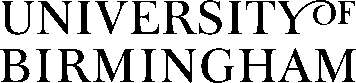 Title of Project: Prescribing medications for low back pain by physiotherapistsName of Participant: …………………………………………………………									   	       Please initial boxI confirm that I have read and understand the information sheet, for the above study. I have had the opportunity to consider the information,to ask questions and have had these answered satisfactorily.I understand that my participation is voluntary and that I am free to withdraw at any time, without giving any reason, without my medical care or legal rights being affected.3. 	I understand that all data will be confidential and securely stored for a period of 	10 years.  I understand that if I withdraw from the study my data up to the point of             my withdrawal will be used in the analysis4.	I agree to take part in the above study	5.   I agree to be contacted to take part in the focus group________________________	________________	____________________Name of Participant	Date	Signature_________________________	________________	____________________Name of Person taking consent	Date	Signature(if different from researcher)_________________________	________________	____________________Researcher	Date		Signature